・It’s something to eat.・It is sweet.・We eat it in a birthday.What is it?<a cake>・It’s something to eat.・The shape is round.・The color is red.What is it?<an apple>・It’s something to eat.・We eat it in the New Year’s Day.・The color is white.What is it?<a rice cake（もち）>・It’s something to drink.・We drink it at lunch.・The color is white.What is it?<milk>・It’s something to read.・We read it in the morning.・We get information.<newspaper>・It’s something to drink.・We drink it in the morning.・The color is black.<coffee>・It’s something to eat.・We eat it in summer.・We eat many kinds of flavors.What is it?<shaved ice（かき氷）>・It’s something to eat.・We eat it in summer.・The colors are green and black.What is it?<watermelon>・It’s something to drink.・The taste is lemon.・It’s a kind of soda.What is it?<CC Lemon>・It’s something to watch in summer.・It’s colorful.・We watch them in the sky.What is it?<fireworks>・It’s a book to read.・It’s famous all over the world.・It has 7 main characters.What is it?<One Piece>・It’s a book to read.・It’s famous all over the world.・It has 8 series.What is it?<Harry Potter>・It’s something hot to drink.・It is sweet.・We drink it in winter.What is it?<hot cocoa>・It’s something to eat.・We eat it in winter.・The color is orange.What is it?<an orange>・It’s a book to read.・It has many stories.・Boys like it.What is it?<JUMP>・It’s something to eat.・We eat it in autumn.・The color is brown.What is it?<a chestnut（栗）>・It’s something to watch in spring.・We enjoy to watch it. ・The color is pink.What is it?<a cherry blossom（桜）>・It’s something to eat in autumn.・It is sweet.・The color is purple.What is it?<a sweet potato（さつまいも）>・It’s something to make in winter.・It has a head and a body.・It has eyes.What is it?<a snowman（雪だるま）>・It’s something to make in winter.・The color is white.・It is a dome.What is it?<an igloo（かまくら）>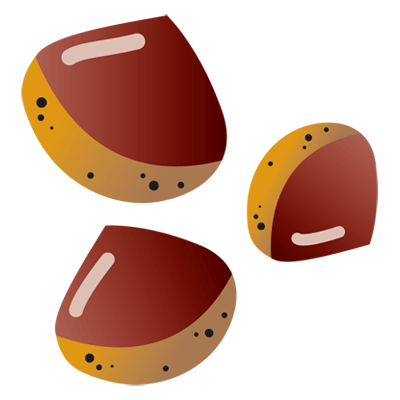 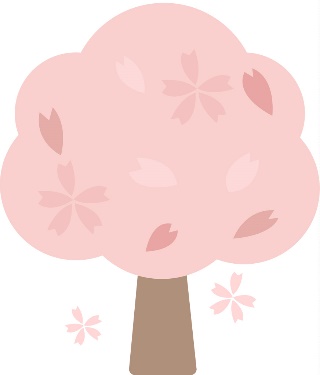 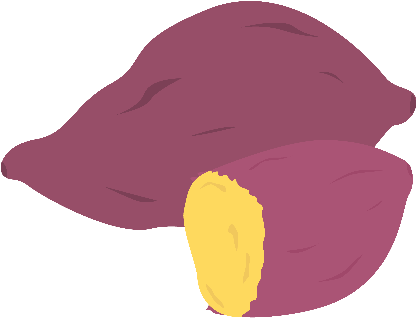 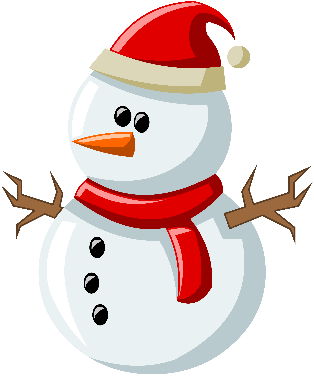 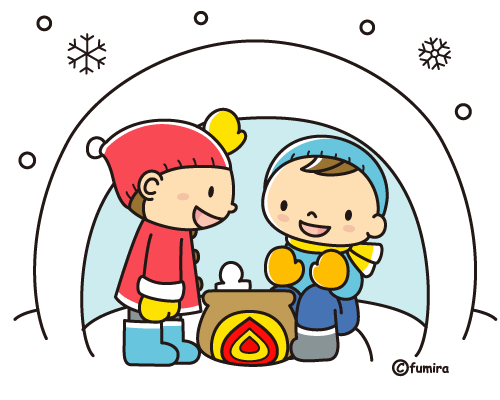 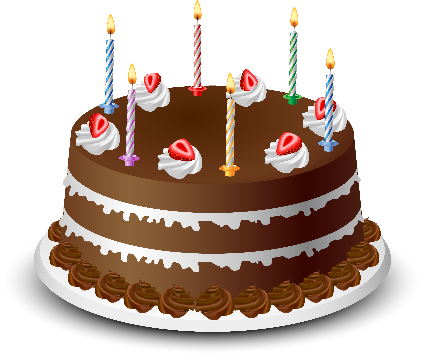 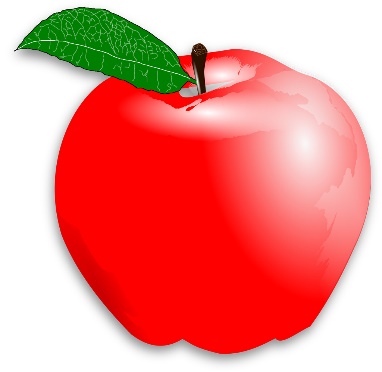 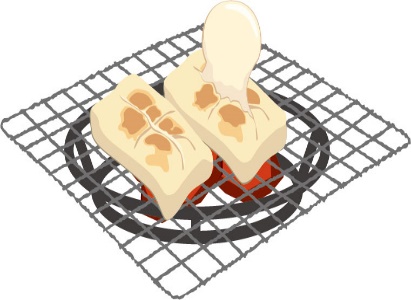 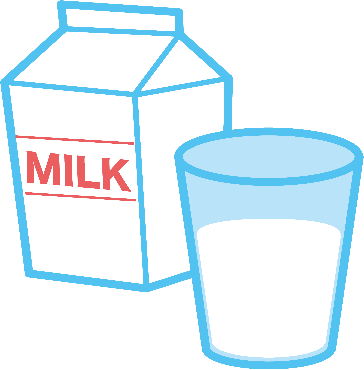 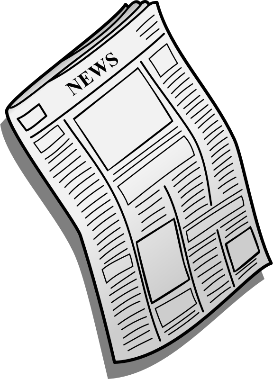 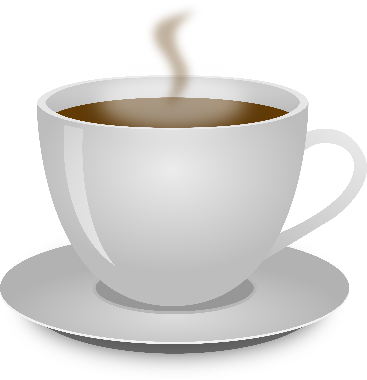 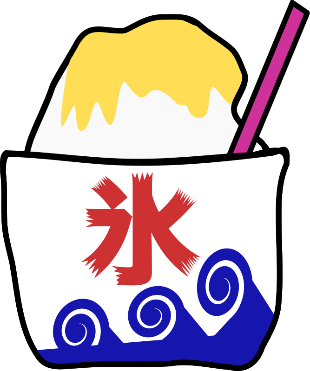 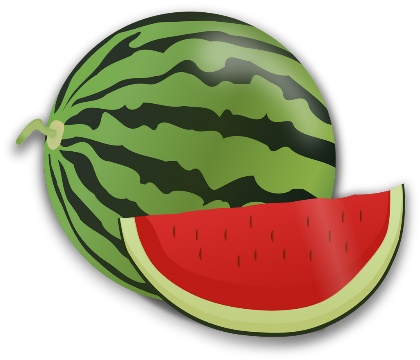 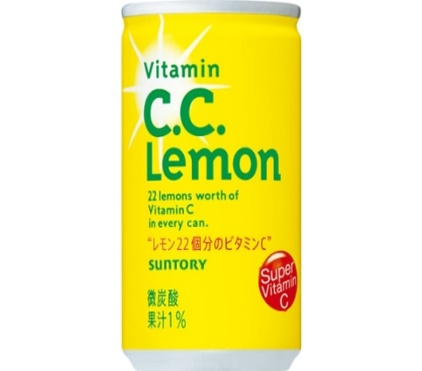 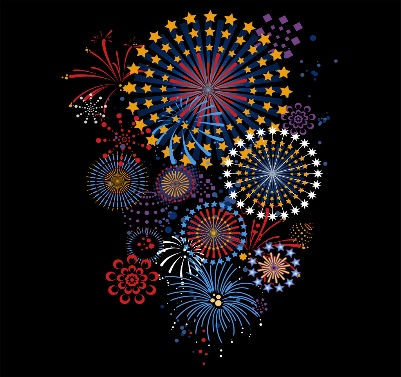 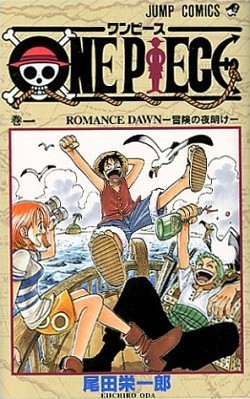 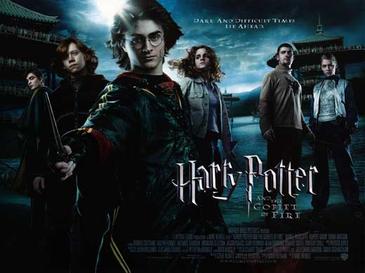 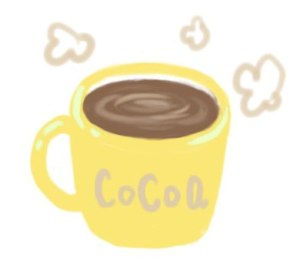 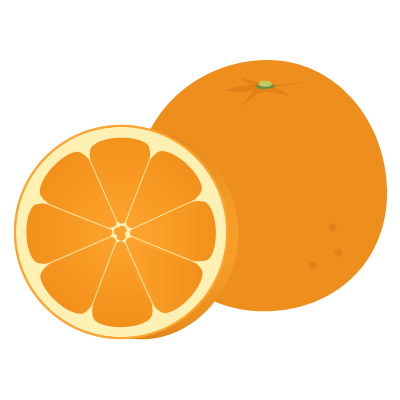 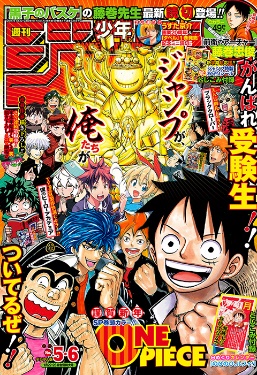 